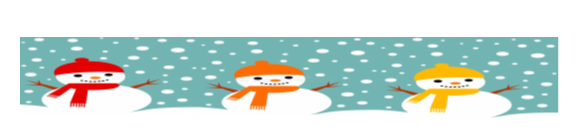 January 25, 2022Grade 3 MathHappy Tuesday everyone,Please check back here daily for activities and links and more directions on what to do with your learning packages!Play Dreambox for 20-25 minutes today please.Complete one of the activities from your home learning package.Practice your skip counting. Skip count by 3s to 30.  Watch the video at the link below to get you started then practice yourself! https://www.youtube.com/watch?v=0y_dLi_BUjgHave fun counting!!Love, Mrs. Newman 